                                                                    Утверждена                                                                                                                                                                                                                                                                                              приказом начальника                                                                                                                                                                                                                                                                                         отдела образования                                                                                                                                                                                                                                                                                                          администрации                                                                                                                                                                                                                                                                                              Чемальского района                                                                                                                                                                                                                                                                                                                                                                                                        от  04.09. 2012 г. № 266                                                                                                                                                                                                                     Структура муниципальной методической службы на 2012 -2013 учебный год.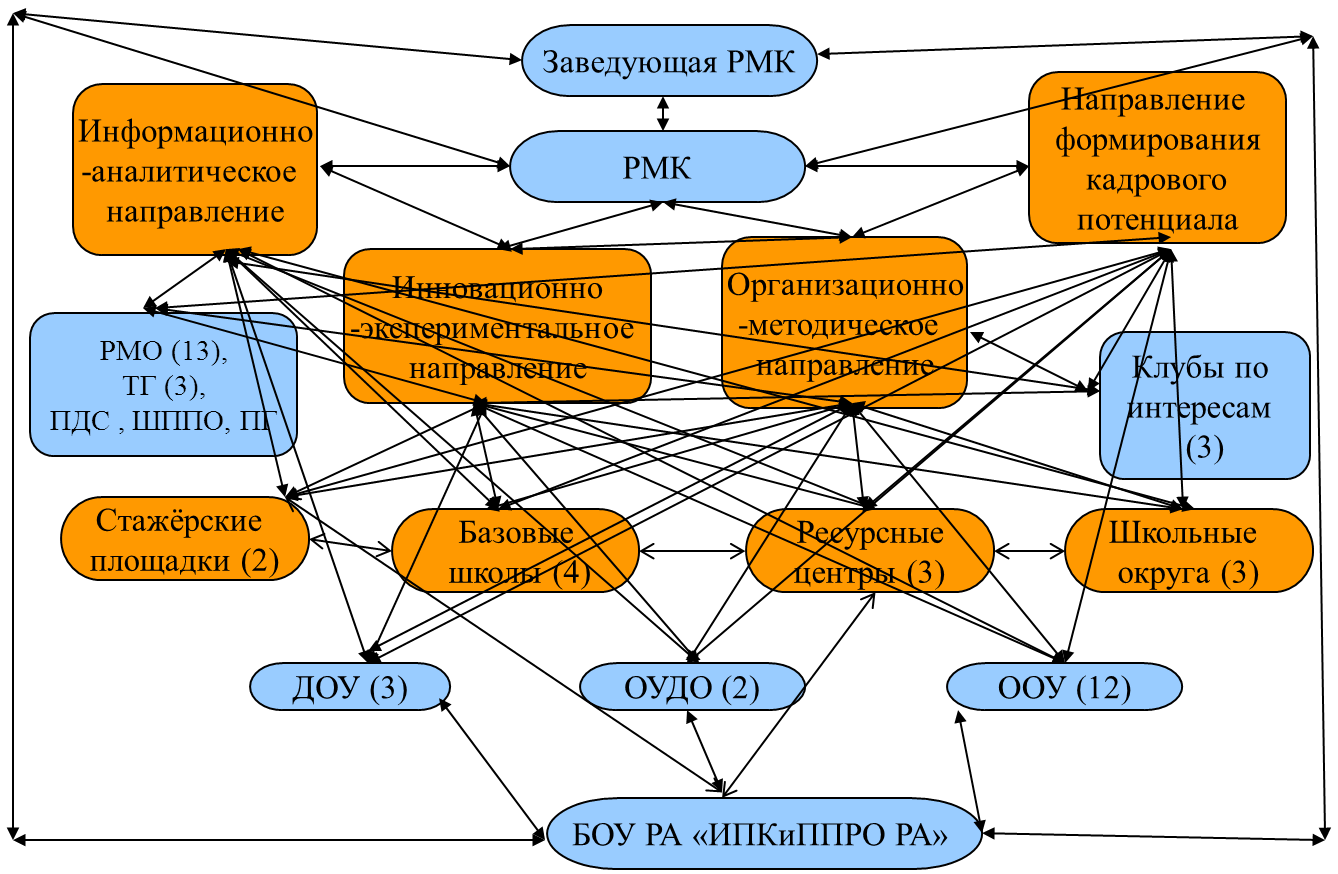 Структура муниципальной  методической службы на 2012-2013 учебный год одобрена и рекомендована к утверждению на заседании  методического совета отдела образования  администрации Чемальского района, протокол от 04.09.2012 г. №4.